基本信息基本信息 更新时间：2024-05-08 18:48  更新时间：2024-05-08 18:48  更新时间：2024-05-08 18:48  更新时间：2024-05-08 18:48 姓    名姓    名武锦权武锦权年    龄39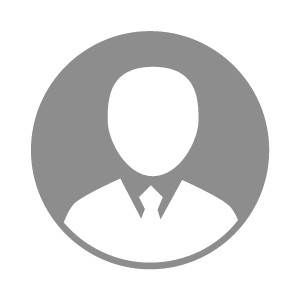 电    话电    话下载后可见下载后可见毕业院校广东海洋大学邮    箱邮    箱下载后可见下载后可见学    历本科住    址住    址期望月薪20000以上求职意向求职意向疫苗销售经理,兽药销售经理,饲料添加剂销售经理疫苗销售经理,兽药销售经理,饲料添加剂销售经理疫苗销售经理,兽药销售经理,饲料添加剂销售经理疫苗销售经理,兽药销售经理,饲料添加剂销售经理期望地区期望地区广东省广东省广东省广东省教育经历教育经历就读学校：广东海洋大学 就读学校：广东海洋大学 就读学校：广东海洋大学 就读学校：广东海洋大学 就读学校：广东海洋大学 就读学校：广东海洋大学 就读学校：广东海洋大学 工作经历工作经历工作单位：福建温氏，新疆天康，礼蓝（上海），广州威生 工作单位：福建温氏，新疆天康，礼蓝（上海），广州威生 工作单位：福建温氏，新疆天康，礼蓝（上海），广州威生 工作单位：福建温氏，新疆天康，礼蓝（上海），广州威生 工作单位：福建温氏，新疆天康，礼蓝（上海），广州威生 工作单位：福建温氏，新疆天康，礼蓝（上海），广州威生 工作单位：福建温氏，新疆天康，礼蓝（上海），广州威生 自我评价自我评价1.在养殖一线工作多年，熟悉养猪生产流程。
2.在天康和礼蓝都是负责大客户，熟悉大客户的开发流程。
3.过去一年开始开发除了温氏之外的两广大客户（主要是广东区域），逐渐能对接广东的大型客户。1.在养殖一线工作多年，熟悉养猪生产流程。
2.在天康和礼蓝都是负责大客户，熟悉大客户的开发流程。
3.过去一年开始开发除了温氏之外的两广大客户（主要是广东区域），逐渐能对接广东的大型客户。1.在养殖一线工作多年，熟悉养猪生产流程。
2.在天康和礼蓝都是负责大客户，熟悉大客户的开发流程。
3.过去一年开始开发除了温氏之外的两广大客户（主要是广东区域），逐渐能对接广东的大型客户。1.在养殖一线工作多年，熟悉养猪生产流程。
2.在天康和礼蓝都是负责大客户，熟悉大客户的开发流程。
3.过去一年开始开发除了温氏之外的两广大客户（主要是广东区域），逐渐能对接广东的大型客户。1.在养殖一线工作多年，熟悉养猪生产流程。
2.在天康和礼蓝都是负责大客户，熟悉大客户的开发流程。
3.过去一年开始开发除了温氏之外的两广大客户（主要是广东区域），逐渐能对接广东的大型客户。1.在养殖一线工作多年，熟悉养猪生产流程。
2.在天康和礼蓝都是负责大客户，熟悉大客户的开发流程。
3.过去一年开始开发除了温氏之外的两广大客户（主要是广东区域），逐渐能对接广东的大型客户。1.在养殖一线工作多年，熟悉养猪生产流程。
2.在天康和礼蓝都是负责大客户，熟悉大客户的开发流程。
3.过去一年开始开发除了温氏之外的两广大客户（主要是广东区域），逐渐能对接广东的大型客户。其他特长其他特长